臺北市政府教育局110年11月30日北市教中字第11031086954號函核備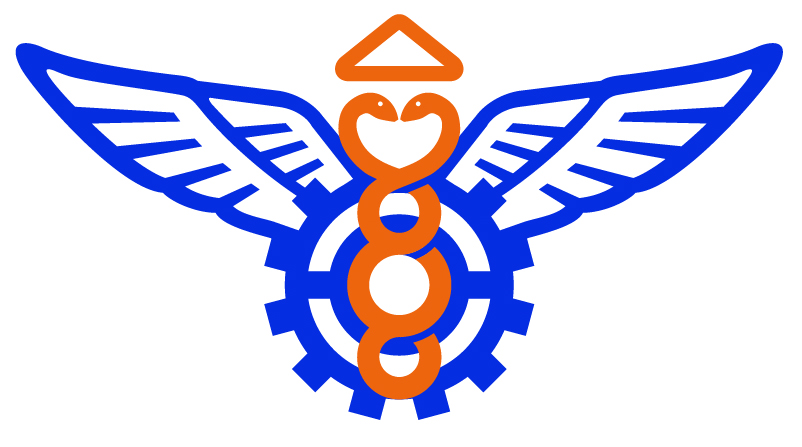 開南學校財團法人臺北市開南高級中等學校111學年度單獨辦理免試招生簡章學校名稱：開南學校財團法人臺北市開南高級中等學校學校地址：臺北市中正區濟南路一段六號聯絡電話：(02)2321-2666學校網址：http://www.knvs.tp.edu.tw中華民國 一一○ 年 十一 月 三十 日一、單獨招生科別及名額二、招生對象及區域：三、辦理免試入學單獨招生作業時程四、報名方式：(免收報名費)(一)報名日期：111年4月1日(星期四)至7月5日(星期二) (上午8時至下午5時)，採現場報名。(二)報名地點：本校三樓教務處(三)報名程序：1.填寫報名表(附件一)。2.繳交身分證(或健保卡)影印本。3.繳交均衡學習及服務學習表現證明。4.國中技藝教育課程成績單。5.國中技藝課程技藝競賽得獎影印本(正本查驗後歸還)。6.報名確認表(附件二)。五、錄取方式及超額比序項目(一)報名學生未超過錄取名額時全部錄取。(二)報名學生超額時，核計下列4項配分總分，總分高者優先錄取。(三)報名學生總積分相同時，則依下列項目順序積分高低決定優先錄取：1.志願序。2.特殊加分。3.均衡學習。4.服務學習 。(四)如經前比序仍同分時，由本校招生委員會公開抽籤決定。六、錄取通知：111年7月12日(星期二)上午11時後以書面郵寄通知學生並公告本校網頁。(附件三)七、複查方式：報名學生或家長(或監護人)對於錄取結果有疑義時，由學生或家長(或監護人)直接向本校申請複查，申請日期111年7月13日(星期三)上午9時至12時。(附件四)八、複查後錄取通知：將於111年7月13日 (星期三)下午2時後以書面郵寄通知學生並公告本校網頁，複查後錄取報到時間：111年7月14日（星期四）上午9時至11時。(附件五)九、申訴處理：報名學生或家長(或監護人)若有疑義時，由學生或家長(或監護人)直接向本校提出申訴，申請日期111年7月18日(星期一)下午4時前。(附件六)十、已錄取且報到學生放棄錄取資格書面聲明：已錄取且報到學生欲放棄錄取資格者請111年7月18日(星期一)下午2時前由學生或家長(或監護人)親自至本校辦理書面聲明。(附件七)十一、其他注意事項(一)學生報名各單獨招生學校，不受就學區限制，並以選擇一學校報到為限。本校免試    入學單獨招生之報到日期，與基北區免試入學報到日同一日。報到時間：111年7    月14日(星期四)上午9時至11時，與全國免試入學報到時間一致。(二)經錄取之學生向本校報到後，應於簡章規定期限經書面聲明放棄，始得參加其他招生管道。(三)續招方式：本校未招滿之名額，將移列至免試續招，其續招方式，依基北區免試入學方式辦理。附件一臺北市開南高級中等學校111學年度技術型及單科型高級中等學校免試入學單獨招生報名表收件人：                 收件日期:             教務處核章：附件二臺北市開南高級中等學校111學年度技術型及單科型高級中等學校免試入學單獨招生報名確認表收件人：                 收件日期:             教務處核章：附件三臺北市開南高級中等學校111學年度技術型及單科型高級中等學校免試入學單獨招生錄取報到通知單編號：    首先恭喜  貴子弟             ，參加本校111學年度免試入學單獨招生，榮獲錄取            科。謹將報到注意事項說明如下，請依時限來校辦理報到手續，逾期視同放棄錄取資格。一、報到時間：111年7月14日（星期四）上午9 時至11時。（請著原國中校服）。二、報到地點：本校(地址：臺北市中正區濟南路一段6號)  三、攜帶資料：國中畢業證書(如無畢業證書，應攜帶修業證明書)。            此    致貴家長                 開南學校財團法人臺北市開南高級中等學校                    111學年度免試入學單獨招生委員會      敬啟中華民國111年7月  日附件四臺北市開南高級中等學校111學年度技術型及單科型高級中等學校免試入學單獨招生複查申請書注意事項:1.複查時間：111年7月13日(星期三)上午9時至12時，逾期不予受理。2.由學生或家長(或監護人)填寫本簡章所附之「複查申請書」並親自向本校辦理。3.不受理郵寄申請。4.複查結果若符合錄取標準，則增額錄取。臺北市開南高級中等學校111學年度技術型及單科型高級中等學校免試入學單獨招生 複查結果回覆表附件五臺北市開南高級中等學校111學年度技術型及單科型高級中等學校免試入學單獨招生 複查後錄取報到通知單編號：     首先恭喜  貴子弟             ，參加臺北市開南高級中等學校111學年度免試入學單獨招生，榮獲錄取本校         科。謹將報到注意事項說明如下，請依時限來校辦理報到手續，逾期視同放棄錄取資格。報到時間：111年7月14日（星期四）上午9時至11時。（請著原國中校服）。二、報到地點：本校(地址：臺北市中正區濟南路一段6號 )三、攜帶資料：國中畢業證書(如無畢業證書，應攜帶修業證明書)            此    致貴家長                  開南學校財團法人臺北市開南高級中等學校                  111學年度免試入學單獨招生委員會        敬啟中華民國111年 7 月  日附件六臺北市開南高級中等學校111學年度技術型及單科型高級中等學校免試入學單獨招生申訴處理中華民國    年    月    日附記：學生或家長(或監護人)於公告免試入學錄取名單後，若有異議應於111年 7月18日(星期一) 下午4時前(逾期不予受理)，由學生或家長填寫本簡章所附之「申訴書」親自向本校教務處辦理。附件七臺北市開南高級中等學校111學年度技術型及單科型高級中等學校免試入學單獨招生已報到學生放棄錄取資格聲明書收件編號：                                            第1聯  錄取學校存查聯-----------------------------------------------------------------------------------------------臺北市開南高級中等學校111學年度技術型及單科型高級中等學校免試入學單獨招生已報到學生放棄錄取資格聲明書收件編號：                                                    第2聯  學生存查聯注意事項：已報到學生欲放棄錄取資格者請填妥本聲明書，學生及家長(或監護人)均須親自簽章，於111年7月18日(星期一)下午2時前由學生或家長(或監護人)親自送至錄取學校辦理。錄取學校於聲明書蓋章後，將第1聯撕下由學校存查，第2聯由學生領回。完成上述手續後，學生始得參加本學年度其他入學管道。核定招生人數免試入學單獨招生免試入學單獨招生免試入學單獨招生免試入學單獨招生免試入學單獨招生免試入學單獨招生核定招生人數餐旅群餐旅群餐旅群動力機械群動力機械群動力機械群核定招生人數餐飲管理科餐飲管理科餐飲管理科汽車科汽車科汽車科96人一般生原住民生身心障礙生一般生原住民生身心障礙生96人48114811招生對象國中應屆畢業生及非應屆畢業生招生區域全國項次作業項目辦理日期說明1報名111年4月1日(星期五)至7月5日(星期二)上午8時至下午5時2錄取公告 (放榜)111年7月12日(星期二)上午11時3複查111年7月13日(星期三)上午9時至12時上午申請，下午2時通知複查結果4報到111年7月14日(星期四)上午9時至11時5已報到學生聲明放棄錄取資格111年7月18日(星期一)下午2時前6申訴處理111年7月18日(星期一)下午4時前類別項目採計上限積分換算積分換算志願序志願序20分20分第一志願志願序志願序20分15分第二志願特殊加分參加國中技藝教育課程18分18分參加過第一志願類科，學期成績90分以上特殊加分參加國中技藝教育課程18分15分參加過第一志願類科，學期成績80分以上特殊加分參加國中技藝教育課程18分8分參加過第一志願類科，學期成績70分以上特殊加分參加國中技藝教育課程18分5分參加過第二志願類科之合作式技藝班特殊加分參加合作式國中技藝課程技藝競賽18分18分參加合作式國中技藝課程技藝競賽獲第一名特殊加分參加合作式國中技藝課程技藝競賽18分15分參加合作式國中技藝課程技藝競賽獲第二名特殊加分參加合作式國中技藝課程技藝競賽18分8分參加合作式國中技藝課程技藝競賽獲第三名特殊加分參加合作式國中技藝課程技藝競賽18分5分參加合作式國中技藝課程技藝競賽獲第四名均衡學習健康與體育27分9分各學習領域於國中在學期間前5學期平均成績及格者給9分。採四擇三學習領域計算積分，最高得分27分。均衡學習藝術27分9分各學習領域於國中在學期間前5學期平均成績及格者給9分。採四擇三學習領域計算積分，最高得分27分。均衡學習綜合活動27分9分各學習領域於國中在學期間前5學期平均成績及格者給9分。採四擇三學習領域計算積分，最高得分27分。均衡學習科技領域27分9分各學習領域於國中在學期間前5學期平均成績及格者給9分。採四擇三學習領域計算積分，最高得分27分。服務學習服務學習25分1分由國中學校認證。採計國中在學期間前5學期公共服務時數計算積分，每1小時1分，最高得分25 分。總績分總績分108分108分108分學生姓名畢業國中身分證字號出生日期  年   月   日  年   月   日報名志願序第一志願：         科   第二志願：        科第一志願：         科   第二志願：        科第一志願：         科   第二志願：        科第一志願：         科   第二志願：        科第一志願：         科   第二志願：        科第一志願：         科   第二志願：        科第一志願：         科   第二志願：        科第一志願：         科   第二志願：        科第一志願：         科   第二志願：        科第一志願：         科   第二志願：        科第一志願：         科   第二志願：        科第一志願：         科   第二志願：        科第一志願：         科   第二志願：        科繳交資料1.□身分證影印本         2.□健保卡影印本3.□均衡學習成績證明     4.□服務學習表現證明5.□國中技藝教育課程成績單6.□國中技藝課程技藝競賽得獎影印本(正本查驗後歸還)1.□身分證影印本         2.□健保卡影印本3.□均衡學習成績證明     4.□服務學習表現證明5.□國中技藝教育課程成績單6.□國中技藝課程技藝競賽得獎影印本(正本查驗後歸還)1.□身分證影印本         2.□健保卡影印本3.□均衡學習成績證明     4.□服務學習表現證明5.□國中技藝教育課程成績單6.□國中技藝課程技藝競賽得獎影印本(正本查驗後歸還)1.□身分證影印本         2.□健保卡影印本3.□均衡學習成績證明     4.□服務學習表現證明5.□國中技藝教育課程成績單6.□國中技藝課程技藝競賽得獎影印本(正本查驗後歸還)1.□身分證影印本         2.□健保卡影印本3.□均衡學習成績證明     4.□服務學習表現證明5.□國中技藝教育課程成績單6.□國中技藝課程技藝競賽得獎影印本(正本查驗後歸還)1.□身分證影印本         2.□健保卡影印本3.□均衡學習成績證明     4.□服務學習表現證明5.□國中技藝教育課程成績單6.□國中技藝課程技藝競賽得獎影印本(正本查驗後歸還)1.□身分證影印本         2.□健保卡影印本3.□均衡學習成績證明     4.□服務學習表現證明5.□國中技藝教育課程成績單6.□國中技藝課程技藝競賽得獎影印本(正本查驗後歸還)1.□身分證影印本         2.□健保卡影印本3.□均衡學習成績證明     4.□服務學習表現證明5.□國中技藝教育課程成績單6.□國中技藝課程技藝競賽得獎影印本(正本查驗後歸還)1.□身分證影印本         2.□健保卡影印本3.□均衡學習成績證明     4.□服務學習表現證明5.□國中技藝教育課程成績單6.□國中技藝課程技藝競賽得獎影印本(正本查驗後歸還)1.□身分證影印本         2.□健保卡影印本3.□均衡學習成績證明     4.□服務學習表現證明5.□國中技藝教育課程成績單6.□國中技藝課程技藝競賽得獎影印本(正本查驗後歸還)1.□身分證影印本         2.□健保卡影印本3.□均衡學習成績證明     4.□服務學習表現證明5.□國中技藝教育課程成績單6.□國中技藝課程技藝競賽得獎影印本(正本查驗後歸還)1.□身分證影印本         2.□健保卡影印本3.□均衡學習成績證明     4.□服務學習表現證明5.□國中技藝教育課程成績單6.□國中技藝課程技藝競賽得獎影印本(正本查驗後歸還)1.□身分證影印本         2.□健保卡影印本3.□均衡學習成績證明     4.□服務學習表現證明5.□國中技藝教育課程成績單6.□國中技藝課程技藝競賽得獎影印本(正本查驗後歸還)聯絡地址郵遞區號□□□                                     郵遞區號□□□                                     郵遞區號□□□                                     郵遞區號□□□                                     郵遞區號□□□                                     郵遞區號□□□                                     郵遞區號□□□                                     郵遞區號□□□                                     郵遞區號□□□                                     郵遞區號□□□                                     郵遞區號□□□                                     郵遞區號□□□                                     郵遞區號□□□                                     戶籍地址住宅電話學生手機學生手機學生手機父親姓名父親手機父親手機父親手機母親姓名母親手機母親手機母親手機監護人姓名監護人手機監護人手機監護人手機需補交資料補交日期(  年  月  日)資料編號：        ；        ；        ；        資料編號：        ；        ；        ；        資料編號：        ；        ；        ；        資料編號：        ；        ；        ；        資料編號：        ；        ；        ；        資料編號：        ；        ；        ；        資料編號：        ；        ；        ；        資料編號：        ；        ；        ；        資料編號：        ；        ；        ；        資料編號：        ；        ；        ；        資料編號：        ；        ；        ；        資料編號：        ；        ；        ；        資料編號：        ；        ；        ；        報名學生簽名學生姓名畢業國中身分證字號出生日期   年   月   日報名志願序第一志願：         科   第二志願：        科第一志願：         科   第二志願：        科第一志願：         科   第二志願：        科第一志願：         科   第二志願：        科第一志願：         科   第二志願：        科第一志願：         科   第二志願：        科第一志願：         科   第二志願：        科第一志願：         科   第二志願：        科第一志願：         科   第二志願：        科第一志願：         科   第二志願：        科第一志願：         科   第二志願：        科第一志願：         科   第二志願：        科繳交資料1.□身分證影印本  2.□健保卡影印本3.□均衡學習成績證明 4.□服務學習表現證明5.□國中技藝教育課程成績單6.□國中技藝課程技藝競賽得獎影印本(正本查驗後歸還)1.□身分證影印本  2.□健保卡影印本3.□均衡學習成績證明 4.□服務學習表現證明5.□國中技藝教育課程成績單6.□國中技藝課程技藝競賽得獎影印本(正本查驗後歸還)1.□身分證影印本  2.□健保卡影印本3.□均衡學習成績證明 4.□服務學習表現證明5.□國中技藝教育課程成績單6.□國中技藝課程技藝競賽得獎影印本(正本查驗後歸還)1.□身分證影印本  2.□健保卡影印本3.□均衡學習成績證明 4.□服務學習表現證明5.□國中技藝教育課程成績單6.□國中技藝課程技藝競賽得獎影印本(正本查驗後歸還)1.□身分證影印本  2.□健保卡影印本3.□均衡學習成績證明 4.□服務學習表現證明5.□國中技藝教育課程成績單6.□國中技藝課程技藝競賽得獎影印本(正本查驗後歸還)1.□身分證影印本  2.□健保卡影印本3.□均衡學習成績證明 4.□服務學習表現證明5.□國中技藝教育課程成績單6.□國中技藝課程技藝競賽得獎影印本(正本查驗後歸還)1.□身分證影印本  2.□健保卡影印本3.□均衡學習成績證明 4.□服務學習表現證明5.□國中技藝教育課程成績單6.□國中技藝課程技藝競賽得獎影印本(正本查驗後歸還)1.□身分證影印本  2.□健保卡影印本3.□均衡學習成績證明 4.□服務學習表現證明5.□國中技藝教育課程成績單6.□國中技藝課程技藝競賽得獎影印本(正本查驗後歸還)1.□身分證影印本  2.□健保卡影印本3.□均衡學習成績證明 4.□服務學習表現證明5.□國中技藝教育課程成績單6.□國中技藝課程技藝競賽得獎影印本(正本查驗後歸還)1.□身分證影印本  2.□健保卡影印本3.□均衡學習成績證明 4.□服務學習表現證明5.□國中技藝教育課程成績單6.□國中技藝課程技藝競賽得獎影印本(正本查驗後歸還)1.□身分證影印本  2.□健保卡影印本3.□均衡學習成績證明 4.□服務學習表現證明5.□國中技藝教育課程成績單6.□國中技藝課程技藝競賽得獎影印本(正本查驗後歸還)1.□身分證影印本  2.□健保卡影印本3.□均衡學習成績證明 4.□服務學習表現證明5.□國中技藝教育課程成績單6.□國中技藝課程技藝競賽得獎影印本(正本查驗後歸還)需補交資料補交日期(  年  月  日)資料編號：        ；        ；        ；        ；資料編號：        ；        ；        ；        ；資料編號：        ；        ；        ；        ；資料編號：        ；        ；        ；        ；資料編號：        ；        ；        ；        ；資料編號：        ；        ；        ；        ；資料編號：        ；        ；        ；        ；資料編號：        ；        ；        ；        ；資料編號：        ；        ；        ；        ；資料編號：        ；        ；        ；        ；資料編號：        ；        ；        ；        ；資料編號：        ；        ；        ；        ；學生姓名報名編號報名學校(科別)第一志願：            科      第二志願：            科第一志願：            科      第二志願：            科第一志願：            科      第二志願：            科複查範圍評選成績評選成績評選成績申請複查日期111年7月　 日申請人簽章複查結果回覆事項□經複查後原成績無誤，未達錄取標準。□經複查後成績符合錄取標準，請於111年7月14日(星期四)上午9時至11時至本校教務處辦理報到手續，逾期視同放棄錄取資格。□經複查後原成績無誤，未達錄取標準。□經複查後成績符合錄取標準，請於111年7月14日(星期四)上午9時至11時至本校教務處辦理報到手續，逾期視同放棄錄取資格。□經複查後原成績無誤，未達錄取標準。□經複查後成績符合錄取標準，請於111年7月14日(星期四)上午9時至11時至本校教務處辦理報到手續，逾期視同放棄錄取資格。回覆日期111年 7 月   日回覆單位申訴學生姓名畢業國中班級身份證字號申訴學生主文事實理由  開南學校財團法人臺北市開南高級中等學校111學年度免試入學單獨招生委員會：  開南學校財團法人臺北市開南高級中等學校111學年度免試入學單獨招生委員會：  開南學校財團法人臺北市開南高級中等學校111學年度免試入學單獨招生委員會：  開南學校財團法人臺北市開南高級中等學校111學年度免試入學單獨招生委員會：  開南學校財團法人臺北市開南高級中等學校111學年度免試入學單獨招生委員會：姓名身分證統一編號身分證統一編號家長或監護人電話住家：姓名身分證統一編號身分證統一編號家長或監護人電話行動電話：本人自願放棄 貴校免試入學單獨招生之錄取資格，絕無異議，特此聲明。      此致臺北市開南高級中等學校  學生簽章：                                                       父母雙方(或監護人)簽章：                   日期：111年7 月    日本人自願放棄 貴校免試入學單獨招生之錄取資格，絕無異議，特此聲明。      此致臺北市開南高級中等學校  學生簽章：                                                       父母雙方(或監護人)簽章：                   日期：111年7 月    日本人自願放棄 貴校免試入學單獨招生之錄取資格，絕無異議，特此聲明。      此致臺北市開南高級中等學校  學生簽章：                                                       父母雙方(或監護人)簽章：                   日期：111年7 月    日本人自願放棄 貴校免試入學單獨招生之錄取資格，絕無異議，特此聲明。      此致臺北市開南高級中等學校  學生簽章：                                                       父母雙方(或監護人)簽章：                   日期：111年7 月    日本人自願放棄 貴校免試入學單獨招生之錄取資格，絕無異議，特此聲明。      此致臺北市開南高級中等學校  學生簽章：                                                       父母雙方(或監護人)簽章：                   日期：111年7 月    日本人自願放棄 貴校免試入學單獨招生之錄取資格，絕無異議，特此聲明。      此致臺北市開南高級中等學校  學生簽章：                                                       父母雙方(或監護人)簽章：                   日期：111年7 月    日本人自願放棄 貴校免試入學單獨招生之錄取資格，絕無異議，特此聲明。      此致臺北市開南高級中等學校  學生簽章：                                                       父母雙方(或監護人)簽章：                   日期：111年7 月    日本人自願放棄 貴校免試入學單獨招生之錄取資格，絕無異議，特此聲明。      此致臺北市開南高級中等學校  學生簽章：                                                       父母雙方(或監護人)簽章：                   日期：111年7 月    日本人自願放棄 貴校免試入學單獨招生之錄取資格，絕無異議，特此聲明。      此致臺北市開南高級中等學校  學生簽章：                                                       父母雙方(或監護人)簽章：                   日期：111年7 月    日本人自願放棄 貴校免試入學單獨招生之錄取資格，絕無異議，特此聲明。      此致臺北市開南高級中等學校  學生簽章：                                                       父母雙方(或監護人)簽章：                   日期：111年7 月    日本人自願放棄 貴校免試入學單獨招生之錄取資格，絕無異議，特此聲明。      此致臺北市開南高級中等學校  學生簽章：                                                       父母雙方(或監護人)簽章：                   日期：111年7 月    日本人自願放棄 貴校免試入學單獨招生之錄取資格，絕無異議，特此聲明。      此致臺北市開南高級中等學校  學生簽章：                                                       父母雙方(或監護人)簽章：                   日期：111年7 月    日本人自願放棄 貴校免試入學單獨招生之錄取資格，絕無異議，特此聲明。      此致臺北市開南高級中等學校  學生簽章：                                                       父母雙方(或監護人)簽章：                   日期：111年7 月    日本人自願放棄 貴校免試入學單獨招生之錄取資格，絕無異議，特此聲明。      此致臺北市開南高級中等學校  學生簽章：                                                       父母雙方(或監護人)簽章：                   日期：111年7 月    日本人自願放棄 貴校免試入學單獨招生之錄取資格，絕無異議，特此聲明。      此致臺北市開南高級中等學校  學生簽章：                                                       父母雙方(或監護人)簽章：                   日期：111年7 月    日本人自願放棄 貴校免試入學單獨招生之錄取資格，絕無異議，特此聲明。      此致臺北市開南高級中等學校  學生簽章：                                                       父母雙方(或監護人)簽章：                   日期：111年7 月    日教務處蓋章教務處蓋章教務處蓋章姓名身分證統一編號身分證統一編號家長或監護人電話住家：姓名身分證統一編號身分證統一編號家長或監護人電話行動電話：本人自願放棄 貴校免試入學單獨招生之錄取資格，絕無異議，特此聲明。      此致　 臺北市開南高級中等學校學生簽章：                                                     父母雙方(或監護人)簽章：                   日期： 111年7月    日本人自願放棄 貴校免試入學單獨招生之錄取資格，絕無異議，特此聲明。      此致　 臺北市開南高級中等學校學生簽章：                                                     父母雙方(或監護人)簽章：                   日期： 111年7月    日本人自願放棄 貴校免試入學單獨招生之錄取資格，絕無異議，特此聲明。      此致　 臺北市開南高級中等學校學生簽章：                                                     父母雙方(或監護人)簽章：                   日期： 111年7月    日本人自願放棄 貴校免試入學單獨招生之錄取資格，絕無異議，特此聲明。      此致　 臺北市開南高級中等學校學生簽章：                                                     父母雙方(或監護人)簽章：                   日期： 111年7月    日本人自願放棄 貴校免試入學單獨招生之錄取資格，絕無異議，特此聲明。      此致　 臺北市開南高級中等學校學生簽章：                                                     父母雙方(或監護人)簽章：                   日期： 111年7月    日本人自願放棄 貴校免試入學單獨招生之錄取資格，絕無異議，特此聲明。      此致　 臺北市開南高級中等學校學生簽章：                                                     父母雙方(或監護人)簽章：                   日期： 111年7月    日本人自願放棄 貴校免試入學單獨招生之錄取資格，絕無異議，特此聲明。      此致　 臺北市開南高級中等學校學生簽章：                                                     父母雙方(或監護人)簽章：                   日期： 111年7月    日本人自願放棄 貴校免試入學單獨招生之錄取資格，絕無異議，特此聲明。      此致　 臺北市開南高級中等學校學生簽章：                                                     父母雙方(或監護人)簽章：                   日期： 111年7月    日本人自願放棄 貴校免試入學單獨招生之錄取資格，絕無異議，特此聲明。      此致　 臺北市開南高級中等學校學生簽章：                                                     父母雙方(或監護人)簽章：                   日期： 111年7月    日本人自願放棄 貴校免試入學單獨招生之錄取資格，絕無異議，特此聲明。      此致　 臺北市開南高級中等學校學生簽章：                                                     父母雙方(或監護人)簽章：                   日期： 111年7月    日本人自願放棄 貴校免試入學單獨招生之錄取資格，絕無異議，特此聲明。      此致　 臺北市開南高級中等學校學生簽章：                                                     父母雙方(或監護人)簽章：                   日期： 111年7月    日本人自願放棄 貴校免試入學單獨招生之錄取資格，絕無異議，特此聲明。      此致　 臺北市開南高級中等學校學生簽章：                                                     父母雙方(或監護人)簽章：                   日期： 111年7月    日本人自願放棄 貴校免試入學單獨招生之錄取資格，絕無異議，特此聲明。      此致　 臺北市開南高級中等學校學生簽章：                                                     父母雙方(或監護人)簽章：                   日期： 111年7月    日本人自願放棄 貴校免試入學單獨招生之錄取資格，絕無異議，特此聲明。      此致　 臺北市開南高級中等學校學生簽章：                                                     父母雙方(或監護人)簽章：                   日期： 111年7月    日本人自願放棄 貴校免試入學單獨招生之錄取資格，絕無異議，特此聲明。      此致　 臺北市開南高級中等學校學生簽章：                                                     父母雙方(或監護人)簽章：                   日期： 111年7月    日本人自願放棄 貴校免試入學單獨招生之錄取資格，絕無異議，特此聲明。      此致　 臺北市開南高級中等學校學生簽章：                                                     父母雙方(或監護人)簽章：                   日期： 111年7月    日教務處蓋章教務處蓋章教務處蓋章